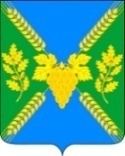 АДМИНИСТРАЦИЯ МОЛДАВАНСКОГО СЕЛЬСКОГО ПОСЕЛЕНИЯ КРЫМСКОГО РАЙОНАПОСТАНОВЛЕНИЕот  19 сентября 2017                                                                                    № 117село МолдаванскоеО мерах по борьбе с амброзией и другой сорной растительностьюВ соответствии с распоряжением главы администрации (губернатора) Краснодарского края от 30 июля 2013 года № 669-р «О мерах по уничтожению амброзии полыннолистной и другой сорной растительности»,  представлением Крымской межрайонной прокуратуры от 8 сентября 2017 года № 7-01-2017/5625, в целях организации мероприятий по уничтожению амброзии и другой сорной растительности на территории Молдаванского сельского поселения Крымского района, п о с т а н о в л я ю:1. Провести на территории Молдаванского сельского поселения Крымского района месячник по уничтожению полыннолистной амброзии, повилики полевой и другой сорной растительности с 01 октября по 1 ноября 2017 года.2. Руководителям предприятий, учреждений и организаций, независимо от формы собственности и рода хозяйственной деятельности, председателям ТСЖ, ТОС, а также жителям своевременно выполнять мероприятия по ликвидации очагов карантинного сорняка амброзии полыннолистной и другой сорной растительности на занимаемых земельных участках и прилегающей территории (прилегающая территория - это территория, непосредственно примыкающая к границам здания, сооружения, ограждения, от строительной площадки, объектам торговли, рекламы и иных объектов, находящимся в собственности, владении, аренде, на балансе у юридических или физических лиц не менее 10 метров по периметру).3. Председателям ТСЖ, ТОС:1)на постоянной основе проводить мониторинг по выявлению очагов распространения амброзии полыннолистной на территории сельского поселения;2)усилить разъяснительную работу среди населения по борьбе с сорной растительностью и амброзией, поддержанию санитарного порядка на каждом подворье; 3) еженедельно организовывать рейды на территории  сельского поселения по выявлению и ликвидации амброзии и другой сорной растительности;4) о выявленных на муниципальных территориях очагах карантинных растений информировать администрацию сельского поселения.4. Административной комиссии Молдаванского сельского поселения Крымского района (Кудряшов) принять меры административного характера к должностным лицам и гражданам за непринятие мер по уничтожению амброзии и другой сорной растительности, обеспечить освещение темы уничтожения амброзии через муниципальные средства массовой информации.5. Ведущему специалисту администрации Молдаванского сельского поселения Крымского района А.В.Петря разместить настоящее постановление на официальном сайте администрации Молдаванского сельского поселения Крымского района.6. Контроль за выполнением настоящего  постановления оставляю за собой.7. Постановление вступает в силу со дня подписания.Глава Молдаванского сельского поселения Крымского района                                                                            А.В.Улановский